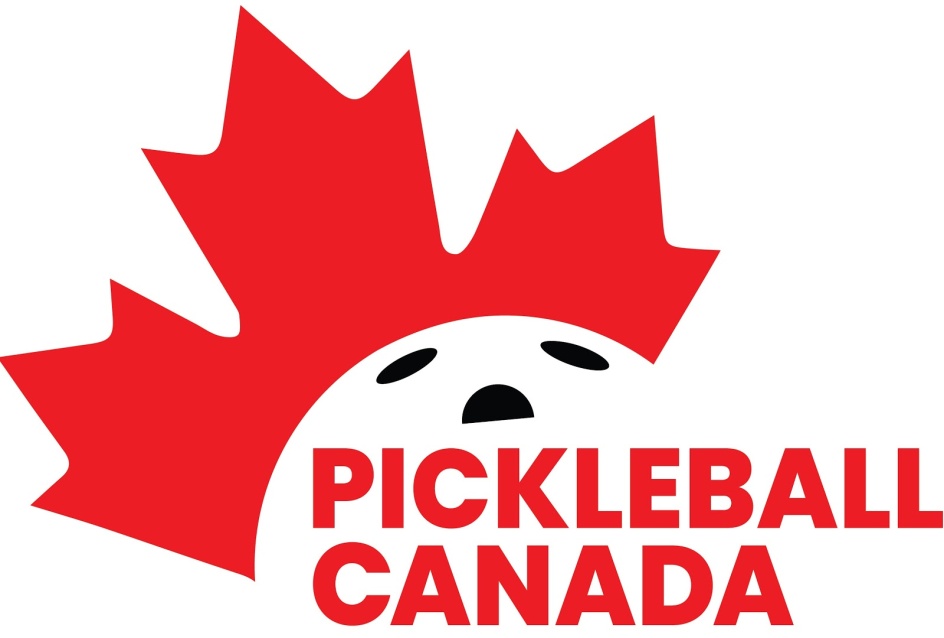 COMMoTION CÉRÉBRALE – RAPPORT D'ACCIDENTCe Rapport doit être complété pour toute personne qui est victime d'une commotion cérébrale alors qu'elle participe à un événement sanctionné par picklleball canada.Continuer à la page suivante  Continuer à la page suivante  SVP Envoyer une copie de ce rapport à Pickleball Canada à l'adresse suivante: info@pickleballcanada.comIDENTIFICATION DE LA PERSONNE BLESSÉEIDENTIFICATION DE LA PERSONNE BLESSÉENom Coordonnées de la personne blessée (courriel/téléphone)LE RAPPORT D'ACCIDENT EST COMPLÉTÉ PAR:LE RAPPORT D'ACCIDENT EST COMPLÉTÉ PAR:LE RAPPORT D'ACCIDENT EST COMPLÉTÉ PAR:LE RAPPORT D'ACCIDENT EST COMPLÉTÉ PAR:LE RAPPORT D'ACCIDENT EST COMPLÉTÉ PAR:LE RAPPORT D'ACCIDENT EST COMPLÉTÉ PAR:NomDate (jj/mm/aaaa)            _______ / _______ / _________            _______ / _______ / _________NomOrganisationCourriel & téléphoneAvez-vous été témoin de l'accident?            OUI           NONAvez-vous été témoin de l'accident?            OUI           NONAvez-vous été témoin de l'accident?            OUI           NONAvez-vous été témoin de l'accident?            OUI           NONAvez-vous été témoin de l'accident?            OUI           NONAvez-vous été témoin de l'accident?            OUI           NONIndiquer toutes les personnes à qui s'adresse ce rapport: (cocher tous les choix qui s'appliquent)Indiquer toutes les personnes à qui s'adresse ce rapport: (cocher tous les choix qui s'appliquent)Indiquer toutes les personnes à qui s'adresse ce rapport: (cocher tous les choix qui s'appliquent)Indiquer toutes les personnes à qui s'adresse ce rapport: (cocher tous les choix qui s'appliquent)Indiquer toutes les personnes à qui s'adresse ce rapport: (cocher tous les choix qui s'appliquent)Indiquer toutes les personnes à qui s'adresse ce rapport: (cocher tous les choix qui s'appliquent)  Personne blessée  Personne blessée  Partenaire/Adversaire  Contact en cas d'urgence  Contact en cas d'urgence  Directeur du tournoi  Arbitre en chef  Arbitre en chef  Arbitre du match  Instructeur  Instructeur  Membre équipe médicale  Famille/Ami  Famille/Ami  Autre (spécifier)  Autre (spécifier)  Autre (spécifier)  Autre (spécifier)Nom des témoins additionnels avec courriel et téléphoneNom des témoins additionnels avec courriel et téléphoneNom de la personne blesséeÀ propos de l'accidentÀ propos de l'accidentÀ propos de l'accidentÀ propos de l'accidentÀ propos de l'accidentÀ propos de l'accidentDate (jj/mm/aaaa)        _______ / _______ / _________        _______ / _______ / _________Heure                                        AM       PM                                        AM       PMEndroitNom du contact en cas d'urgenceCourriel et téléphone du contact en cas d'urgenceDescription de l'accident: (SVP inscrire le plus de détails possible)Description de l'accident: (SVP inscrire le plus de détails possible)Description de l'accident: (SVP inscrire le plus de détails possible)Description de l'accident: (SVP inscrire le plus de détails possible)Description de l'accident: (SVP inscrire le plus de détails possible)Description de l'accident: (SVP inscrire le plus de détails possible)Quels sont les éléments en lien avec l'accident ? (cocher tous les choix qui s'appliquent)Quels sont les éléments en lien avec l'accident ? (cocher tous les choix qui s'appliquent)Quels sont les éléments en lien avec l'accident ? (cocher tous les choix qui s'appliquent)Quels sont les éléments en lien avec l'accident ? (cocher tous les choix qui s'appliquent)Quels sont les éléments en lien avec l'accident ? (cocher tous les choix qui s'appliquent)Quels sont les éléments en lien avec l'accident ? (cocher tous les choix qui s'appliquent)  Chute  Coup à la tête  Frappé par quelqu'un  Frappé par quelqu'un  Frappé par quelqu'un  Frappé par un objet  Coup au corps  Accident de sport  Agression  Agression  Agression  Malfonction équipement  Autre (spécifier)  Autre (spécifier)  Autre (spécifier)  Autre (spécifier)  Autre (spécifier)  Autre (spécifier)Quelle intervention immédiate a suivi l'accident? 
(cocher tous les choix qui s'appliquent)Quelle intervention immédiate a suivi l'accident? 
(cocher tous les choix qui s'appliquent)Quelle a été la suite des événements ? 
(cocher tous les choix qui s'appliquent)Quelle a été la suite des événements ? 
(cocher tous les choix qui s'appliquent)Quelle a été la suite des événements ? 
(cocher tous les choix qui s'appliquent)Quelle a été la suite des événements ? 
(cocher tous les choix qui s'appliquent)  Téléphoner 911  Premiers soins  Transport à l'hôpital par ambulance  Transport à l'hôpital par ambulance  Transport à l'hôpital par ambulance  Transport à l'hôpital par ambulance  Aucune intervention  Téléphoner contact en cas d'urgence  Soins donnés par les ambulanciers  Soins donnés par les ambulanciers  Soins donnés par les ambulanciers  Soins donnés par les ambulanciers  Autre (spécifier)  Autre (spécifier)  Laissé avec le contact en cas d'urgence  Laissé avec le contact en cas d'urgence  Laissé avec le contact en cas d'urgence  Laissé avec le contact en cas d'urgence  Autre (spécifier)  Autre (spécifier)  Laissé seule  Laissé seule  Laissé seule  Retour aux activités  Autre (spécifier)  Autre (spécifier)  Autre (spécifier)  Autre (spécifier)  Autre (spécifier)  Autre (spécifier)Nom de la personne blesséeÀ PROPOS DE L'ACCIDENT (suite)À PROPOS DE L'ACCIDENT (suite)À PROPOS DE L'ACCIDENT (suite)La personne a-t-elle manifesté des symptômes immédiats de commotion?      OUI        NON      JE NE SAIS PASLa personne a-t-elle manifesté des symptômes immédiats de commotion?      OUI        NON      JE NE SAIS PASLa personne a-t-elle manifesté des symptômes immédiats de commotion?      OUI        NON      JE NE SAIS PASSi oui, cocher toutes les réponses qui s'appliquent:Si oui, cocher toutes les réponses qui s'appliquent:Si oui, cocher toutes les réponses qui s'appliquent:  Douleur ou sensibilité à la nuque  Perte d'équilibre/coordination  Vision floue  Crise ou convulsion  Irritabilité  Vision double  Perte de conscience  Trouble de mémoire  Sensibilité à la lumière/son  Détérioration état de conscience  Tristesse  Acouphène  Nervosité ou anxiété  Confusion/pensée trouble  Voit des "étoiles"  Nausée  Étourdissement  Difficulté à se concentrer  Vomissement  Mal de tête  Sensation nébuleuse  Fatigue  Faiblesse ou picotement/sentiment brûlure  aux bras/jambes  Faiblesse ou picotement/sentiment brûlure  aux bras/jambes  Difficulté à lire  Comportement agité ou combatif qui s'aggrave  Comportement agité ou combatif qui s'aggrave  Autre (spécifier)  Autre (spécifier)  Autre (spécifier)SECTION RÉSERVÉE À pickleball canada SECTION RÉSERVÉE À pickleball canada Un diagnostic de commotion cérébrale a-t-il été posé ?Cet accident aurait-il pu être évité?  OUI                  NON                JE NE SAIS PAS  OUI                  NON                JE NE SAIS PASDécrire les mesures de suivi qui ont été prises:
(ex. évaluation des risques de sécurité)Décrire en quoi il était possible ou impossible d'éviter cet accident:Décrire les mesures de suivi qui ont été prises:
(ex. évaluation des risques de sécurité)Décrire les actions requises pour éviter ce genre d'accident:
(ex. actions concrètes pour assurer la santé et sécurité)